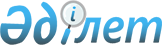 Алматы қаласы Түрксіб ауданы әкімінің 2019 жылғы 11 сәуірдегі № 01 "Алматы қаласы Түрксіб ауданында сайлау учаскелерін құру туралы" шешіміне өзгерістер мен толықтырулар енгізу туралыАлматы қаласы Түрксіб ауданы әкімінің 2022 жылғы 21 қыркүйектегі № 1 шешімі. Қазақстан Республикасының Әділет министрлігінде 2022 жылғы 22 қыркүйекте № 29735 болып тіркелді
      ШЕШТІМ:
      1. Алматы қаласы Түрксіб ауданы әкімінің 2019 жылғы 11 сәуірдегі № 01 "Алматы қаласы Түрксіб ауданында сайлау учаскелерін құру туралы" шешіміне (Нормативтік құқықтық актілерді мемлекеттік тіркеу тізілімінде № 1539 болып тіркелген) келесі өзгерістер мен толықтырулар енгізілсін:
      көрсетілген шешімнің қосымшасындағы № 422, 425, 426, 447, 464, 552 сайлау учаскелері орталықтарының атаулары осы шешімнің № 1 қосымшасына сәйкес өзгертілсін;
      көрсетілген шешімнің қосымшасындағы № 522, 551, 552, 595 сайлау учаскелерінің шекаралары осы шешімнің № 2 қосымшасына сәйкес өзгертілсін;
      көрсетілген шешімнің қосымшасы осы шешімнің № 3 қосымшасына сәйкес жаңадан ашылған № 605, 606, 607 сайлау учаскелерімен толықтырылсын.
      2. "Алматы қаласы Түрксіб ауданы әкімінің аппараты" коммуналдық мемлекеттік мекемесі Қазақстан Республикасының заңнамасында белгіленген тәртіпте:
      1) осы шешімнің Қазақстан Республикасы Әділет министрлігінде мемлекеттік тіркелуін;
      2) осы шешімді оның ресми жариялағаннан кейін Алматы қаласы Түрксіб ауданы әкімдігінің интернет-ресурсында орналастырылуын қамтамасыз етсін.
      3. Осы шешімнің орындалуын бақылау Алматы қаласы Түрксіб ауданы әкімінің аппарат басшысына жүктелсін.
      4. Осы шешім оның алғашқы ресми жарияланған күнінен бастап қолданысқа енгізіледі. № 422 сайлау учаскесі (Орталығы: "Жалпы білім беретін № 170 мектеп" коммуналдық мемлекеттік мекемесі, Магнитная көшесі, 31); № 425 сайлау учаскесі (Орталығы: "№ 44 мектеп-гимназия" коммуналдық мемлекеттік мекемесі, Огарева көшесі, 6); № 426 сайлау учаскесі (Орталығы: "Азаматтық авиация академиясы" АҚ, Ахметов көшесі, 44); № 447 сайлау учаскесі (Орталығы: Шаруашылық жүргізу құқығындағы "№ 24 қалалық емхана" коммуналдық мемлекеттік кәсіпорны, Земнухов көшесі, 3); № 464 сайлау учаскесі (Орталығы: Шаруашылық жүргізу құқығындағы "№ 19 қалалық емхана" коммуналдық мемлекеттік кәсіпорны, Папанин көшесі, 218); № 552 сайлау учаскесі (Орталығы: "№ 147 бөбекжай-балабақшасы" коммуналдық мемлекеттік қазыналық кәсіпорны, "Жас Қанат" шағынауданы, Баймағамбетов көшесі, 215); № 522 сайлау учаскесі  Орталығы: шаруашылық жүргізу құқығындағы "№ 28 қалалық емхана" коммуналдық мемлекеттік кәсіпорны, "Жас Қанат" шағынауданы, 54/2 үй.
      Шекарасы: "Қайрат" шағын ауданы Рысқұлов даңғылынан солтүстікке қарай Кіші Алматы өзенінің бойымен "Қайрат" шағын ауданының Береке-2 тұрғын массивіне дейін, одан әрі шығысқа қарай Кіші Алматы өзеніне дейін, Кіші Алматы өзенінің бойымен оңтүстікке қарай Қорімдік көшесіне дейін. Қорімдік көшесімен шығысқа қарай Жаяу Мұса көшесіне дейін. Жаяу Мұса көшесінен оңтүстікке қарай Рысқұлов даңғылына дейін. № 551 сайлау учаскесі  Орталығы: "№ 198 жалпы білім беретін мектеп" коммуналдық мемлекеттік мекемесі, "Жас Қанат" шағынауданы, 129 үй.
      Шекарасы: Жас Қанат шағын ауданынан 1/74 үйден батысқа қарай 533/1 үйге дейін, одан әрі солтүстікке қарай 498 үйге дейін, одан әрі шығысқа қарай Жас Қанат шағын ауданындағы көп қабатты үйлерді қоса алғанда. № 552 сайлау учаскесі  Орталығы: "№ 147 бөбекжай-балабақшасы" коммуналдық мемлекеттік мекемесі, "Жас Қанат" шағынауданы, 215 үй.
      Шекаралары: "Жас Қанат" шағынауданының көп пәтерлік секторы, үйлер №1/12, 1/13, 1/14, 1/15, 1/16, 1/17, 1/18, 1/19, 1/20, 1/21, 1/22, 1/23, 1/24 (20 Баймағамбетов көшісінің жеке секторын қоса алғанда. № 595 сайлау учаскесі  Орталығы: "№ 198 жалпы білім беретін мектеп" коммуналдық мемлекеттік мекемесі, "Жас Қанат" шағынауданы, 129 үй.
      Шекарасы: Баймағамбетов көшесінен № 140 үйден Қарасу өзені бойымен солтүстікке қарай Баймағамбетов көшесі № 533/1 үйге дейін, одан әрі шығысқа қарай Кіші Алматы өзеніне дейін "Жас Қанат" шағын ауданының 1/33-1/50 және 1/76 көп қабатты үйлерін қоса алғанда. № 605 сайлау учаскесі Орталығы: "Жалпы білім беретін № 198 мектеп" коммуналдық мемлекеттік мекемесі, "Жас Қанат" шағынауданы, 129 үй.
      Шекарасы: Баймағамбетов көшесінен оңтүстік-батысқа қарай, одан әрі солтүстік-шығысқа қарай Жас Қанат шағын ауданына дейін 1/1-ден 1/11-ге дейінгі үйлерді қоса алғанда. № 606 сайлау учаскесі Орталығы: "№187 бөбекжай-балабақшасы" коммуналдық мемлекеттік қазыналық кәсіпорны, "Жас Қанат" шағынауданы, 129а үй.
      Шекарасы: Баймағамбетов № 76/25 көшесінен батысқа қарай № 314 үйге дейін, одан әрі солтүстікке қарай "Жас Қанат" шағын ауданындағы № 59 үйге дейін, одан әрі шығысқа қарай "Жас Қанат" шағын ауданындағы көп қабатты үйлерді қоса алғанда Кіші Алматы өзеніне дейін. № 607 сайлау учаскесі Орталығы: орталығы: "Жалпы білім беретін № 198 мектеп" коммуналдық мемлекеттік мекемесі, "Жас Қанат" шағынауданы, 129 үй.
      Шекаралары: "Қайрат" шағын ауданы Рысқұлов даңғылынан Жаяу Мұса көшесі бойымен солтүстікке қарай Бұқтырма көшесіне дейін. Бұқтырма көшесімен шығысқа қарай Құлжа тас жолына дейін. Құлжа тас жолымен оңтүстікке қарай Рысқұлов даңғылына дейін.
					© 2012. Қазақстан Республикасы Әділет министрлігінің «Қазақстан Республикасының Заңнама және құқықтық ақпарат институты» ШЖҚ РМК
				
Б. АКЖАРОВ
Алматы қаласы Түрксіб
ауданы әкімінің 2022 жылғы
21 қыркүйектегі № 1 шешіміне
№ 1 қосымшаАлматы қаласы Түрксіб
ауданы әкімінің 2019 жылғы
11 сәуірдегі № 01 шешіміне
№ 1 қосымшаАлматы қаласы Түрксіб
ауданы әкімінің 2022 жылғы
21 қыркүйектегі № 1 шешіміне
№ 2 қосымшаАлматы қаласы Түрксіб
ауданы әкімінің 2019 жылғы
11 сәуірдегі № 01 шешіміне
№ 1 қосымшаАлматы қаласы Түрксіб
ауданы әкімінің 2022 жылғы
21 қыркүйектегі № 1 шешіміне
№ 3 қосымшаАлматы қаласы Түрксіб
ауданы әкімінің 2019 жылғы
11 сәуірдегі № 01 шешіміне
№ 1 қосымша